LESSON DEVELOPMENT ONE STRAIGHT LINES AND CURVED LINES Reference book – New Method Mathematics Book 1 2 3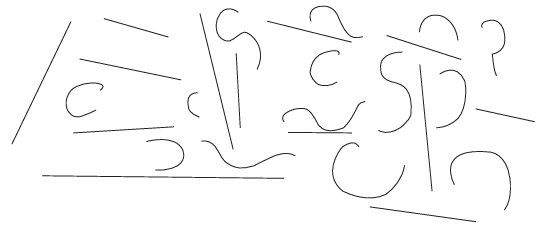 STAGE/TIMETEACHER’S ACTIVITIESLEARNER'S ACTIVITIES – MIND/HANDS ONLEARNING POINTSStep 1Introduction – Introductory Activities (5 minutes)Asks pupils to look at the lines and state the different between both lines. The first one is a straight line while the second is not straight (curved) line.Linking the Previous knowledge to the new lesson Step 2 Development (5 minutes) Grouping1. Groups the learners into four groups – A, B, C, and D. 2. Guide the learners to choose a leader and secretary for your group. 3. Gives each group learning materials – cut out shapes of different sizes – chart showing different straight and curved lines. Chart showing alphabet letters and numbers. Rulers, pencils and round covers.1. Belong to a group. 2. Choose their leader and secretary. 3. Received learning materials for their group. Learner’s group, leader and secretary confirmed.Step 3Development – Groups Activities (10 minutes)Ask the pupils – 1. What do we need to draw a straight or curved line. Look at the lines on the chart, 2. How many curved lines are there? 3.  How many straight lines are there?A pencil, ruler and round cover. Arrangement of shapes from smallest to largest Step 4Development – Groups Activities and Presentation ( 15 minutes)Lets the pupils study the numbers and capital letters of the alphabet carefully.Asks them to – copy the table below.  Write down capital letters a)  with curved lines only.  b)  with straight lines only c)  with both curved and straight lines under their headingsA B C D E F G H I J K L M N O P Q R S T U V W X Y Z. 0 1 3 4 5 6 7 8 9 Identifying numbers and letters with straight and curved lines or both. Step 5Development(5 minutes) To conclude the lesson, the teacher revises the entire lesson and ask the key questions.  SUMMARY There are many types of lines. But for these lesson, we are only looking at straight and curved lines. These lines are used in drawing or writing, etc. The learners listen, ask and answer questions.KEY QUESTIONSList 5 objects at home that are both straight and curved.List 5 objects that are only straight lines.List 5 objects that are only curved lines.Lesson Evaluation and Conclusion 